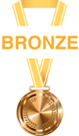 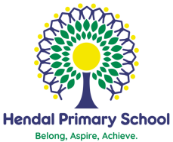 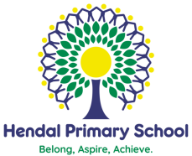 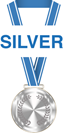 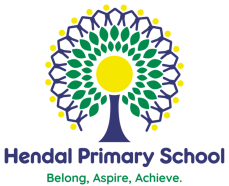 Use the column method to work out the answer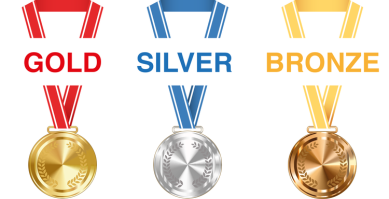 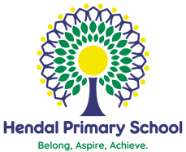 1.252.343.3.444.56-9-8--5-75.636.747.7.858.96-9-7--8-99. Pick a 2-digit card and a 1-digit card and add them together. Can you create 3 calculations. Use the column method to find your answer.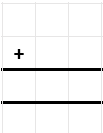 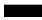 9. Pick a 2-digit card and a 1-digit card and add them together. Can you create 3 calculations. Use the column method to find your answer.9. Pick a 2-digit card and a 1-digit card and add them together. Can you create 3 calculations. Use the column method to find your answer.9. Pick a 2-digit card and a 1-digit card and add them together. Can you create 3 calculations. Use the column method to find your answer.9. Pick a 2-digit card and a 1-digit card and add them together. Can you create 3 calculations. Use the column method to find your answer.9. Pick a 2-digit card and a 1-digit card and add them together. Can you create 3 calculations. Use the column method to find your answer.9. Pick a 2-digit card and a 1-digit card and add them together. Can you create 3 calculations. Use the column method to find your answer.9. Pick a 2-digit card and a 1-digit card and add them together. Can you create 3 calculations. Use the column method to find your answer.9. Pick a 2-digit card and a 1-digit card and add them together. Can you create 3 calculations. Use the column method to find your answer.10. Is the calculation correct. Explain your answer?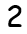 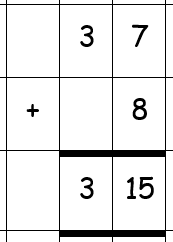 10. Is the calculation correct. Explain your answer?10. Is the calculation correct. Explain your answer?10. Is the calculation correct. Explain your answer?10. Is the calculation correct. Explain your answer?10. Is the calculation correct. Explain your answer?10. Is the calculation correct. Explain your answer?10. Is the calculation correct. Explain your answer?1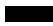 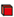 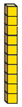 2.3. 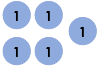 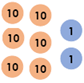 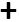 4.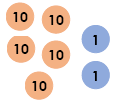 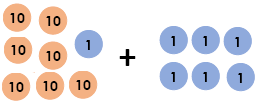 5.   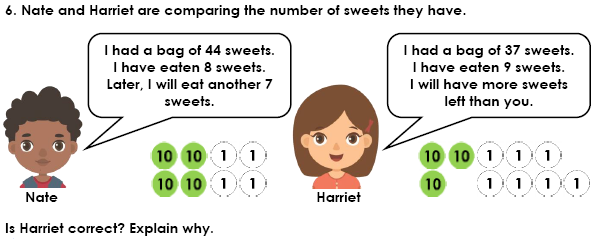 5.   1. Work out the calculation below.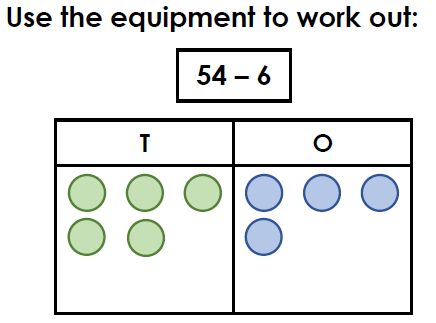 2. Use the column method to find the correct answer to the calculation below.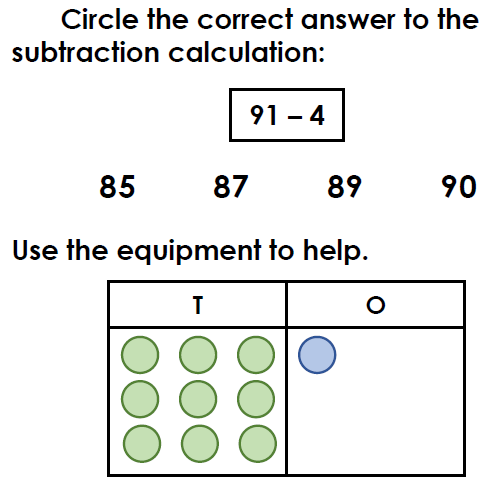 3. 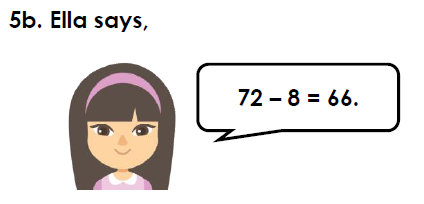 Is she correct? Use the column method to prove it. 4. 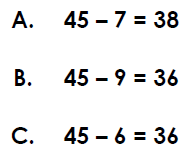 Use the column method to help you find the odd one out.5.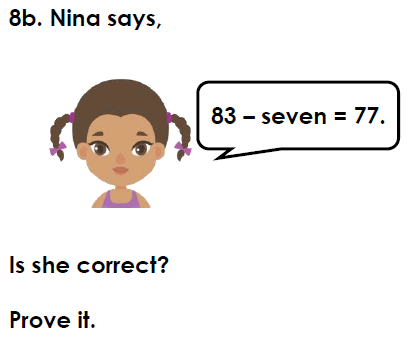 6. Pick a 2-digit card and a 1-digit card and subtract them. Can you create 3 calculations. Use the column method to find your answer.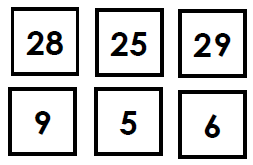 